НОВОКУЗНЕЦКИЙ ГОРОДСКОЙ ОКРУГадминистрация  города  нОВОКУЗНЕЦКАкомитет  образования   и  наукиП р и к а зот ______________ 2013 г.							№_____О проведении городских соревнованийпо военному многоборью для оборонно-спортивных классови военно-спортивных объединений,посвящённых 70-летию Кемеровской областиВ целях создания условий для формирования готовности старших школьников к защите ОтечестваПРИКАЗЫВАЮ:1. Утвердить Положение о проведении городских соревнований по военному многоборью для оборонно-спортивных классов и военно-спортивных объединений, посвящённых 70-летию Кемеровской области (Приложение).2. Провести городские соревнования по военному многоборью для оборонно-спортивных классов и военно-спортивных объединений, посвящённых 70-летию Кемеровской области в 3 этапа согласно Положению.3. Ответственность за проведение городских соревнований возложить на директора МБ ОУ ДОД ВСЦ «Патриот» Симонова А.В.4. Директору МБ ОУ ДОД ВСЦ «Патриот» (Симонов А.В.):4.1. Организовать и провести городские соревнования по военному многоборью для оборонно-спортивных классов и военно-спортивных объединений, посвящённых 70-летию Кемеровской области 12, 19, 25 и 26 февраля 2013 года.4.2. Провести семинар с руководителями команд 7 февраля 2013 года в 15.00 в МБ ОУ ДОД ВСЦ «Патриот» (просп. Октябрьский, 28).5. Директорам образовательных учреждений организовать проведение инструктажа по технике безопасности при проведении соревнований.6. Контроль за проведением мероприятия возложить на заместителя председателя комитета образования и науки Титову Т.Н.Председатель комитета 						И.Н. МисяковаВнесеноДиректор 					МБ ОУ ДОД ВСЦ «Патриот»			___________	А.В. СимоновСогласованоЮрисконсульт					___________	В.А. ДериглазовС приказом ознакомлена				___________ Т.Н.ТитоваПриложение к приказу№ _____ от __________ПОЛОЖЕНИЕ о городских соревнованиях по военному многоборью для оборонно-спортивных классов и военно-спортивных объединений, посвященных 70-летию Кемеровской области1. Цели и задачиСоревнования проводятся в целях развития системы дополнительного образования детей, повышения качества содержания работы по патриотическому воспитанию подрастающего поколения и подготовки обучающихся общеобразовательных учреждений и воспитанников военно-патриотических клубов, объединений, домов творчества, центров г.Новокузнецка к военной службе.Основные задачи:Воспитание патриотизма, гражданской ответственности детей и молодежи;Формирование у детей и молодежи интереса к военной профессии;Пропаганда и популяризация среди детей и молодежи здорового образа жизни;Развитие инициативы и самостоятельности детей и молодежи на основе игровой деятельности;Проверка уровня знаний, умений и навыков обучающихся по основам военной службы (начальной военной подготовке), общей физической подготовке;Выявление наиболее подготовленных, будущих защитников Отечества;Популяризация  военно-прикладных видов спорта.2. Порядок проведения соревнованийСоревнования проводится в 3 этапа:1-й этап Отборочный тур. 12 февраля и 19 февраля с 14.00 до 20.00 согласно графика  проведения стрельб  в тире  «Новокузнецкого  стрелкового клуба» (ДК «Строителей» ул.Орджоникидзе, 23).2-й этап Финальный тур. 25 февраля 2013 г. с 14.00 на базе МБОУ «Основная общеобразовательная школа № 103» (ул.Тольятти, 3).3-й этап Суперфинал. 26 февраля с 14.00 до 20.00 в тире «Новокузнецкого стрелкового клуба» (ДК «Строителей» ул. Орджоникидзе, 23).3. Руководство подготовкой  и проведениемСоревнования организует и проводит Комитет образования и науки администрации г.Новокузнецка в лице МБ ОУ ДОД ВСЦ «Патриот» совместно с администрацией Центрального района г.Новокузнецка, СПУ «Новокузнецкий Стрелковый клуб», МАУК «ДК Строитель», при непосредственном участии Новокузнецкого городского отделения Общероссийской общественной организации «Российский союз ветеранов Афганистана», «Боевое братство» и местного отделения ДОСААФ России Кемеровской области.Для непосредственной организации и проведения мероприятия формируется организационный комитет, с представительством учреждений, организаций из числа организаторов, соорганизаторов соревнований.4. Участники  соревнованийВ соревнованиях могут принимать участие команды общеобразовательных учреждений, военно-патриотических клубов, объединений, домов творчества, молодежные, любительские команды ССУЗов Центрального района г.Новокузнецка.Возраст  участников от 14 до 17 лет включительно, на день проведения  соревнований. Состав команды 7 человек (5 юношей и 2 девушки).5. Подведение результатовРезультаты подводятся по прохождению всех этапов соревнований отдельно согласно Условиям соревнований (Приложение 1).6. НаграждениеКоманда-победительница награждается кубком, грамотой. Команды, занявшие 2, 3 места, награждаются призами и грамотами. Победители в личном зачете, награждаются грамотами и медалями. 7. Финансовые условия проведения соревнованийРасходы на награждение победителей и прочие расходы по организации соревнований осуществляются за счет средств Администрации Центрального района г.Новокузнецка, согласно «Плану мероприятий по военно-патриотическому воспитанию молодежи на 2013 год».8. Порядок и сроки подачи заявокПредварительные заявки  (Приложение 2) подаются  до 11 февраля 2013 г. с 12.00-20.00 кроме выходных, по адресу: ул. Орджоникидзе, 23, тел. 45-13-34 (доп. 31) и МБ ОУ ДОД ВСЦ «Патриот» на электронный адрес patriot_nvkz@mail.ru На месте проведения соревнований подаются:приказ о направлении команды на соревнования от ОУ (Приложение 3);именная заявка (Приложение 4);документ, подтверждающий личность и возраст участника.По всем вопросам обращаться:СПУ «Новокузнецкий  стрелковый клуб» (ул. Орджоникидзе, 23) , тел. 45-13-34 доп.31 Майер Андрей Викторович.МБ ОУ ДОД ВСЦ «Патриот» (пр. Октябрьский, 28), тел 77-86-56 E-mail: patriot_nvkz@mail.ru,  http:// www.patriot-nvkz.ucoz.ru/  Осипов Виталий Геннадьевич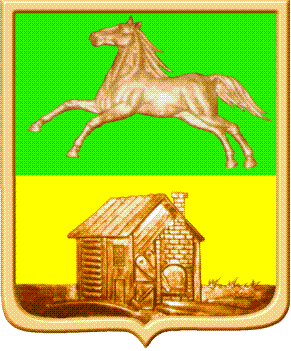 